Taikaesineiden etsintä!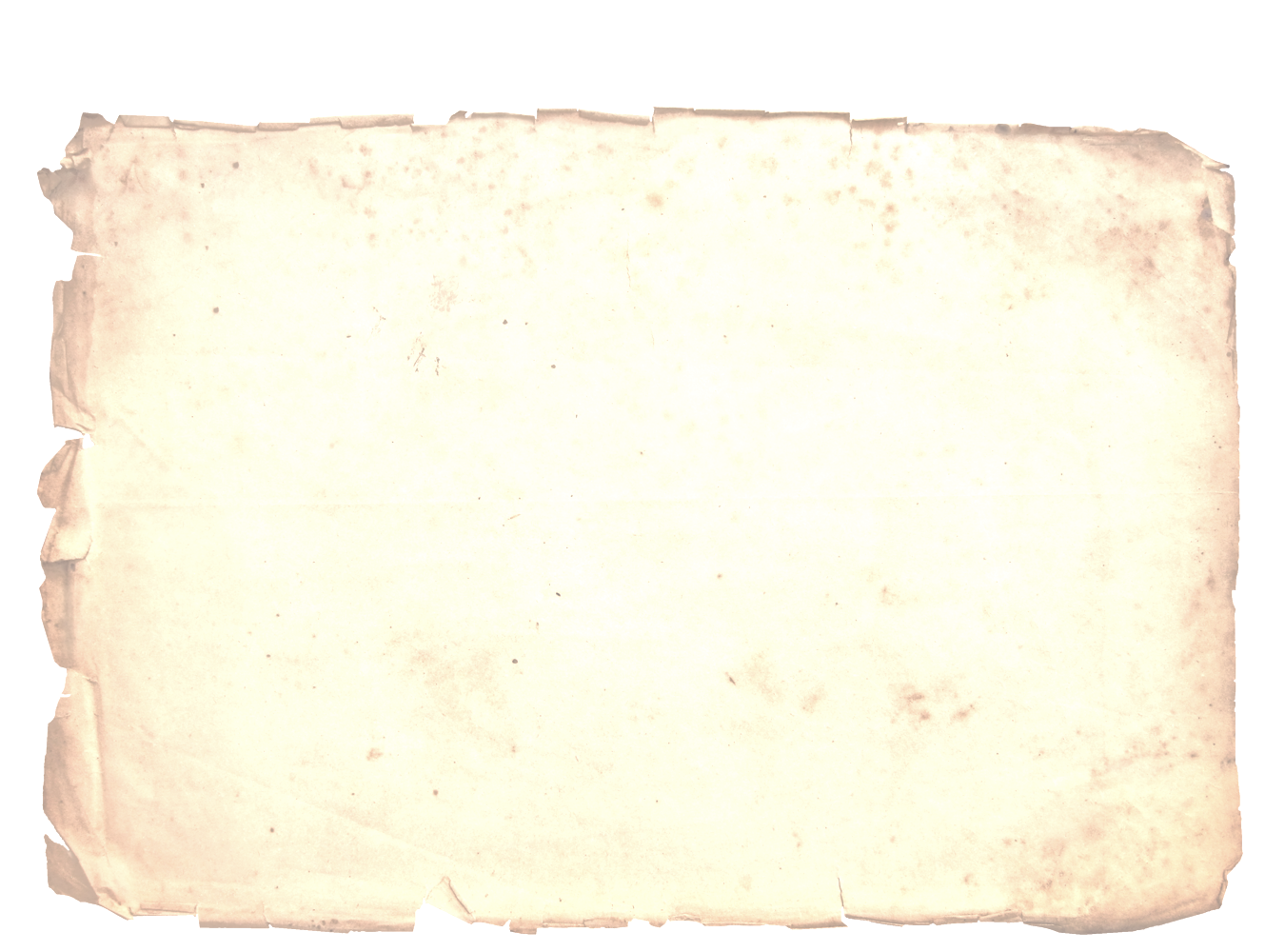 Tylypahkassa tarvitaan epätavallisia koulutarvikkeita. Alleviivatut on piilotettu lastenosastolle. Rastita löytämäsi!TYLYPAHKAN NOITIEN JA VELHOJEN KOULUKoulupukuEnsimmäisen vuoden oppilailla on oltava:1. Kolme tavallista työkaapua (mustaa)2. Yksi tavallinen suippohattu (musta) päiväkäyttöön3. Yhdet suojakäsineet (lohikäärmeennahkaa tai vastaavaa)4. Yksi talviviitta (musta, hopeakiinnikkeet)Huomatkaa, että oppilaiden vaatteet on nimikoitava.OppikirjatOppilailla tulee olla seuraavat kirjat:Miranda Kanahaukka: Loitsujen käsikirja IBathilda Bagshot: Historian taikakaudetAdalbert Jaaritellen: Taikojen perusteetEmeric Kytkin: Muodonmuutokset aloittelijoillePhyllida Itiö: Tuhat taikayrttiä ja -sientäArsenius Mittalasi: Taikaliemet ja -juomatLisco Scamander: Ihmeotukset ja niiden olinpaikatQuentin Tytina: Pimeyden voimat. ItsesuojeluopasMuut tarvikkeet: 1 taikasauva1 noidankattila (tinaa, vakiokoko 2)1 lasi- tai kristallipullosarja1 kaukoputki1 messinkinen punnussarjaOppilaat voivat tuoda myös pöllön TAI kissan TAI rupikonnanVANHEMMILLE HUOMAUTETAAN ETTÄ ENSILUOKKALAISET EIVÄT SAA TUODA OMAA LUUDANVARTTA